2.2.3. Междисциплинарная программа «Основы учебно-исследовательской и проектной деятельности»Пояснительная запискаПрограмма «Основы учебно-исследовательской и проектной деятельности» разработана на основе: примерной программы учебно-исследовательской и проектной деятельности обучающихся  при получении основного общего образования, Требований ФГОС к структуре и результатам освоения ООП ООО, программой формирования и развития универсальных учебных действий, планируемыми результатами освоения ООП ООО, преемственна по отношению к ООП НОО и направлена на формирование у обучающихся универсальных учебных действий и основ культуры исследовательской и проектной деятельности.Программа учебно-исследовательской и проектной деятельности обучающихся  при получении основного общего образования предусматривает выбор, разработку, реализацию и общественную презентацию предметного или межпредметного учебного проекта, направленного на решение личностно и социально-значимой проблемы.Программа учебно-исследовательской и проектной деятельности обучающихся на ступени основного общего образования согласовывается с программами социализации и профессиональной ориентации обучающихся  при получении основного общего образования.Основная цель программы — способствовать становлению индивидуальной образовательной траектории учащихся через включения в образовательный процесс учебно-исследовательской и проектной деятельности в связи с друг с другом и с содержанием учебных предметов как на уроках, так и во внеурочной среде.Для достижения этой цели при реализации данной программы необходимо будет решить следующие задачи.- описать специфику учебно-исследовательской и проектной деятельности на этапе основного образования;- построить этапы введения учебно-исследовательской и проектной деятельности в образовательную среду подростковой школы;- построить и описать технологию реализации данных видов деятельности в образовательном процессе подростковой школы;- создать систему оценивания результатов образования с использованием таких видов деятельности как учебно- исследовательская и проектная;- описать образовательные результаты, которые могут быть получены в ходе реализации данных видов деятельности.Программа учебно-исследовательской и проектной деятельности обучающихся содержит следующие разделы:- пояснительную записку, включающую цели и задачи учебно- исследовательской и проектной деятельности обучающихся на ступени основного общего образования, перечень принципов организации образовательного процесса на ступени основного общего образования на учебно-исследовательской и проектной основе;- описание основных направлений проектной и учебно-исследовательской деятельности обучающихся;- примерные формы организации учебно-исследовательской и проектной деятельности обучающихся; - планируемые результаты учебно-исследовательской и проектной деятельности обучающихся, включая формирование социальных компетенций;- критерии оценки выполнения проектных и учебно-исследовательских работ.Необходимо отметить, что проектная и исследовательская деятельность отличается от учебной (если под учебной деятельностью понимать не все ситуации учения, а лишь те, которые обеспечивают формирование понятийного мышления). Главное отличительное качество учебной деятельности состоит в том, что логика учебной деятельности задается логикой развертывания учебного содержания. Проектная же деятельность строится «от результата», т.е. по структуре, и по последовательности отдельных действий выстраивается применительно к конкретной задаче.Учебно — исследовательская деятельность — деятельность учащихся, связанная с решением учащимися творческой, исследовательской задачи с заранее неизвестным решением и предполагающая наличие основных этапов, характерных для исследования в научной сфере: постановка проблемы, изучение теории, посвященной данной проблематике, подбор методик исследования и практическое овладение ими, сбор собственного материала, его анализ и обобщение, научный комментарий, собственные выводы».Проектная деятельность учащихся — это совместная учебно-познавательная, творческая или игровая деятельность учащихся, имеющая общую цель, согласованные методы, способы деятельности, направленные на достижение общего результата деятельности. Непременным условием проектной деятельности является наличие представлений о конечном продукте деятельности и этапов его достижения.Эти виды деятельности могут дать образовательные эффекты, если будут использоваться оба в образовательной практике.Если не задавать возможности учебно-исследовательской деятельности учащихся основной школы, а приоритетной и единственной считать только проектную деятельность, то в силу своего содержания у учащихся может, во-первых, сложится «завышенное», ложное представление о собственном опыте, знаниях из-за отсутствия «запроса на истину» и «привычки» достигать конечного результата; во-вторых, отрицательное отношение учащихся к исследовательской, творческой работе с заранее неизвестным результатом, требующей напряжения и активной, глубокой работы, может повлечь потерю интереса к учению и препятствовать формированию «исследовательского поведения», «поведение, направленное на поиск и приобретение новой информации».Если не задавать возможности для проектной деятельности учащихся основной школы, а приоритетной и единственной считать только учебно-исследовательскую деятельность, то в силу содержания учебно-исследовательской деятельности у учащихся может, во-первых, не хватить ресурса двигаться в режиме постоянного поиска, учитывая специфику их возраста и несформированность определенных способов деятельности, во- вторых, есть опасность из-за режима постоянного экспериментирования не дойти до оформления результатов, что чревато отсутствием у учащихся определенной базы знаний и умений, которой они могут свободно и уверенно пользоваться.Таким образом, только во взаимосвязи и взаимодополнении учебно- исследовательская и проектная деятельности учащихся основной школы создают условия для становления индивидуальной образовательной траектории учащихся основной школы. Поэтому данная программа обязана удерживать баланс между этими видами деятельности.Кроме этого, важно взаимопроникновение этих видов деятельности в учебную деятельностью. Включение учащихся в учебно-исследовательскую и проектную деятельность есть один из путей повышения мотивации и эффективности самой учебной деятельности в основной школе и имеют следующие важные особенности, которые должны быть отражены в данной программе:цели и задачи этих видов деятельности учащихся определяются как их личностными мотивами, так и социальными. Это означает, что такая деятельность должна быть направлена не только на повышение компетенции подростков в предметной области определенных учебных дисциплин, не только на развитие их способностей, но и на создание продукта, имеющего значимость для других;учебно-исследовательская и проектная деятельности должны быть организованы таким образом, чтобы учащиеся смогли реализовать свои потребности в общении со значимыми, референтными группами одноклассников, учителей и т.д. Строя различного рода отношений в ходе целенаправленной, поисковой, творческой и продуктивной деятельности, подростки овладевают нормами взаимоотношений с разными людьми, умениями переходить от одного вида общения к другому, приобретают навыки индивидуальной самостоятельной работы и сотрудничества в коллективе;организация исследовательских и проектных работ школьников обеспечивает сочетание различных видов познавательной деятельности.Эти виды деятельности могут быть востребованы практически любые способности подростков, реализованы личные пристрастия к тому или иному виду деятельности.1. Содержание, способы и формы организации учебно- исследовательской и проектной деятельности на ступени основного общего образованияУчебно-исследовательская и проектная деятельность имеет как общие, так и специфические черты.К общим характеристикам следует отнести:- практически значимые цели и задачи исследовательской и проектной деятельности;- структуру проектной и учебно-исследовательской деятельности, которая включает общие компоненты: анализ актуальности проводимого исследования; целеполагание, формулировку задач, которые следует решить;- выбор средств и методов, адекватных поставленным целям; планирование, определение последовательности и сроков работ;- проведение проектных работ или исследования; оформление результатов работ в соответствии с замыслом проекта или целями исследования; представление результатов в соответствующем использованию виде;- компетенцию в выбранной сфере исследования, творческую активность, собранность, аккуратность, целеустремленность, высокую мотивацию;- итогами проектной и исследовательской деятельности следует считать не столько предметные результаты, сколько интеллектуальное, личностное развитие школьников, рост их компетенции в выбранной для исследования или проекта сфере, формирование умения сотрудничать в коллективе и самостоятельно работать, уяснение сущности творческой исследовательской и проектной работы, которая рассматривается как показатель успешности (неуспешности) исследовательской деятельности.Специфические черты (различия) проектной и учебно-исследовательской деятельности и реализации этого плана. Результат проекта должен быть точно соотнесён со всеми характеристиками, сформулированными в его замысле	 гипотезы (для решения этой проблемы) и последующую экспериментальную или модельную проверку выдвинутых  в предположении.Этапы учебно-исследовательской деятельности и возможные направления работы с учащимися на каждом из них. Реализация каждого из компонентов в исследовании предполагает владения учащимися определенными умениями. 2. Этапы организации учебно-исследовательской и проектной деятельности в основной школеДля формирования в основной школе проектирования как совместной формы деятельности взрослых и детей, для формирования способности подростков к осуществлению ответственного выбора, необходимо выделить в образовательном пространстве школы (учебного блока) несколько подпространств - подготовки, опыта и демонстрации, поскольку именно эти три этапа выделяются как в структуре проекта, эксперимента, так и в структуре индивидуального ответственного действия.Подготовка подразумевает формулирование замысла, планирование возможных действий. Опыт подразумевает пробу осуществления замысла, первичную реализацию. Демонстрация предполагает окончательную реализацию замысла, своеобразный отчет о связи замысленного и реализованного. Фактически это этап оценки состоятельности своего замысла.В оценке результата проекта (исследования) учитывается:участие в проектировании (исследовании) :активность каждого участника в соответствии с его возможностями; совместный характер принимаемых решений; взаимная поддержка участников проекта;умение отвечать оппонентам;умение делать выбор и осмыслять последствия этого выбора, результаты собственной деятельности;выполнение проекта (исследования):объем освоенной информации;применение информации для достижения поставленной цели;также могут оцениваться:корректность применяемых методов исследования и методов представления результатов;глубина проникновения в проблему, привлечение знаний из других областей;эстетика оформления проекта (исследования).Процесс проектирования и исследований на протяжении всейосновной школы проходит несколько стадий:На переходном этапе (5-6 классы) в учебной деятельности используется специальный тип задач - проектная задача. Под проектной задачей понимается задача, в которой через систему или наоборот заданий целенаправленно стимулируется система детских действий, направленных на получение еще никогда не существовавшего в практике ребенка результата («продукта»), и в ходе решения которой происходит качественное самоизменение группы детей. Проектная задача принципиально носит групповой характер. Другими словами, проектная задача устроена таким образом, чтобы через систему или набор заданий, которые являются реперными точками, задать возможные «стратегии» ее решения. Фактически проектная задача задает общий способ проектирования с целью получения нового (до этого неизвестного) результата.Отличие проектной задачи от проекта заключается в том, что для решения этой задачи школьникам предлагаются все необходимые средства и материалы в виде набора (или системы) заданий и требуемых для их выполнения.Педагогические эффекты от проектных задач.задает реальную возможность организации взаимодействия (сотрудничества) детей между собой при решении поставленной ими самими задачам. Определяет место и время для наблюдения и экспертных оценок за деятельностью учащихся в группе;учит (без явного указания на это) способу проектирования через специально разработанные задания;дает возможность посмотреть, как осуществляет группа детей «перенос» известных им предметных способов действий в квазиреальную, модельную ситуацию, где эти способы изначально скрыты, а иногда и требуют переконструирования.Таким образом, в ходе решения системы проектных задач у младших подростков (5-6 классы) формируются следующие способности:рефлексировать (видеть проблему; анализировать сделанное - почему получилось, почему не получилось; видеть трудности, ошибки);целеполагать (ставить и удерживать цели);планировать (составлять план своей деятельности);моделировать (представлять способ действия в виде схемы-модели, выделяя все существенное и главное);проявлять инициативу при поиске способа (способов) решения задач;вступать в коммуникацию (взаимодействовать при решении задачи, отстаивать свою позицию, принимать или аргументировано отклонять точки зрения других).Основными инструментами оценки в рамках решения проектных задач являются экспертные карты (оценка процесса решения) и экспертные оценки по заданным критериям предъявления выполненных «продуктов».Как итог учебного года для учителя важна динамика в становлении класса (группы) как учебного сообщества, в развитии способностей детей ставить задачи, искать пути их решения. На этапе решения проектных задач главной является оценка процесса (процесса решения, процесса предъявления результата) и только потом оценка самого результата.Итак, проектные задачи на образовательном переходе (5-6 классы) есть шаг к проектной деятельности в подростковой школе (7-9 классы).На этапе самоопределения (7-9 классы) появляются проектные формы учебной деятельности, учебное и социальное проектирование.Проектная форма учебной деятельности учащихся - есть система учебно- познавательных, познавательных действий школьников под руководством учителя, направленных на самостоятельный поиск и решение нестандартных задач (или известных задач в новых условиях) с обязательным представлением результатов своих действий в виде проекта.Проектирование (проектная деятельность) - это обязательно практическая деятельность, где школьники сами ставят цели своего проектирования. Она гораздо в меньшей степени регламентируется педагогом, т.е. в ней новые способы деятельности не приобретаются, а превращаются в средства решения практической задачи. Ставя практическую задачу, ученики ищут под эту конкретную задачу свои средства, причем решение поставленной задачи может быть более или менее удачным, т.е. средства могут быть более или менее адекватными. Но мерилом успешности проекта является его продукт.Проектная деятельность именно на этом этапе образования представляет собой особую деятельность, которая ведет за собой развитие подростка. «Ведущая деятельность» означает, что эта деятельность является абсолютно необходимой для нормального хода развития именно подростков.Школьный проект - это целесообразное действие, локализованное во времени, который имеет следующую структуру:Анализ ситуации, формулирование замысла, цели:анализ ситуации, относительно которой появляется необходимость создать новый продукт (формулирование идеи проектирования);конкретизация проблемы (формулирование цели проектирования);выдвижение гипотез разрешения проблемы; перевод проблемы в задачу (серию задач).Выполнение (реализация) проекта:планирование этапов выполнения проекта;обсуждение возможных средств решения задач: подбор способов решения, проведения исследования, методов исследования (статистических, экспериментальных, наблюдений и пр.);собственно реализация проекта.Подготовка итогового продукта:обсуждение способов оформления конечных результатов (презентаций, защиты, творческих отчетов, просмотров и пр.);сбор, систематизация и анализ полученных результатов;подведение итогов, оформление результатов, их презентация;выводы, выдвижение новых проблем исследования.К этим основным этапам проекта существуют дополнительные характеристики, которые необходимы при организации проектной деятельности школьников. Проект характеризуется:ориентацией на получение конкретного результата;предварительной фиксацией (описанием) результата в виде эскиза в разной степени детализации и конкретизации;относительно жесткой регламентацией срока достижения (предъявления) результата;предварительным планированием действий по достижении результата;программированием - планированием во времени с конкретизацией результатов отдельных действий (операций), обеспечивающих достижение общего результата проекта;выполнением действий и их одновременным мониторингом и коррекцией;получением продукта проектной деятельности, его соотнесением с исходной ситуацией проектирования, анализом новой ситуации.Основные требования к использованию проектной формы обучения:наличие задачи, требующей интегрированного знания, исследовательского поиска для ее решения;практическая, теоретическая, социальная значимость предполагаемых результатов;возможность самостоятельной (индивидуальной, парной, групповой) работы учащихся;структурирование содержательной части проекта (с указанием поэтапных результатов);использование исследовательских методов, предусматривающих определенную последовательность действий:определение проблемы и вытекающих из нее задач исследования (использование в ходе совместного исследования метода «мозговой атаки», «круглого стола»);выдвижение гипотезы их решения;обсуждение методов исследования (статистических, экспериментальных, наблюдений и т.п.);обсуждение способов оформления конечных результатов (презентаций, защиты, творческих отчетов, просмотров и пр.);сбор, систематизация и анализ полученных данных;подведение итогов, оформление результатов, их презентация;выводы, выдвижение новых проблем исследования.представление результатов выполненных проектов в виде материального продукта (видеофильм, альбом, компьютерная программа, альманах, доклад, стендовый доклад и т.п.)Выбор тематики проектов в разных ситуациях может быть различным. В одних случаях учителя могут определять тематику с учетом учебной ситуации по своему предмету (монопроекты) с учетом интересов и способностей учащихся. В других - тематика проектов, особенно предназначенных для внеурочной деятельности, может быть предложена и самими учащимися, которые, естественно, ориентируются при этом на собственные интересы, не только чисто познавательные, но и прикладные.3. Требования к содержанию обучения в условиях организации проектной формы учебной деятельности и самой проектной деятельностиОтправной точкой при проектировании содержания образования в конкретном образовательном учреждении является ФГОС основного общего образования, ориентированный на результаты образования, где гораздо в меньшей степени регламентирована номенклатура дидактических единиц, подлежащих усвоению, и в большей - те образовательные результаты, которые должны быть получены на выходе из образовательного учреждения.В рамках ООП планируется работа с содержанием образования в четырех направлениях.Первое - поиск таких мест, точек в сложившихся учебных программах, которые позволяют школьникам совершать хотя бы отдельные свободные действия с изучаемым содержанием (например, разработка маршрута путешествия по карте или плану местности). Такого рода задания (с дополнительными требованиями к маршруту, которые могут формироваться на уроках истории или литературы) вполне вписываются в уже существующие традиционные учебные программы.Второе - отказ от полной формы проектирования (составление запусковых ситуаций, которые позволяют анализировать предложенную информацию глубже и разностороннее, чем обычно, т.е. расширять пространство работы школьников, не претендуя на полномасштабную проектную деятельность). Фактически речь может идти об отдельных заданиях со свободным пространством действия. Важно, чтобы выполнение этого задания позволяло превратить знания в средства выполнения задания, причем желательно очевидно изначально. Проект может быть небольшим, может не заканчиваться реальным продуктом (а только его эскизом), но он никак не может превратиться в упражнение. Вот здесь (на границе упражнения и свободного действия) и проходит граница между развивающим проектом и просто еще одной формой традиционной учебной работы.Третье - встраивание в содержание учебного предмета проектные формы учебной деятельности на ключевых (важных) моментах учебного курса или координации нескольких учебных предметов. В этих образовательных местах (точках) учебный процесс на определенное время (от одной до трех недель) превращается в реальное проектирование определенного фрагмента учебного содержания предмета (группы предметов).Четвертое - организация проектной деятельности школьников за пределами учебного содержания (социальное проектирование). Фактически на сегодняшний день полноценное проектирование возможно только вне учебного содержания. Тогда содержанием проектирования становится некоторый социальный контекст.Исходя из указанных четырех направлений действий, в школе будут реализованывозможны следующие типы и виды проектов, проектных форм учебной деятельности.1. Учебные монопроекты.Такие проекты проводятся в рамках одного предмета. При этом выбираются наиболее сложные разделы или темы в ходе учебного блока.Разумеется, работа над монопроектами предусматривает подчас применение знаний и из других областей для решения той или иной проблемы. Но сама проблема лежит в русле конкретного знания. Подобный проект требует тщательной структуризации по урокам с четким обозначением не только целей и задач проекта, но и тех знаний, умений,которые ученики предположительно должны приобрести в результате. Заранее совместно планируется логика работы на каждом уроке и форма представления результата. Часто работа над такими проектами продолжается во внеурочное время (например, в рамках научного общества учащихся).В таблице  представлены виды монопроектов, которые могут существовать в рамках концентрированного обучения основной школы.                                    Виды монопроектов в учебной деятельностиПримеры разных видов монопроектов на примере географии 7 класса:Стартовый проект (сентябрь месяц, 1 учебный блок) - создание карты ландшафтов с помощью построения ландшафтного профиля территории. Результат проекта - «карта»  возможных причин, влияющих на возникновение и разнообразие ландшафтов Земли. Работа над проектом ведется в полевых условиях.Поисково-исследовательский проект (декабрь, 4 учебный блок) - на основе использования компьютерной программы проведение исследования влияния разных условий: площади суши, океанических течений, широты места на распределение температуры и осадков по территории гипотетического материка. Результат: установление общих закономерностей распределения тепла и влаги на Земле.Рефлексивный проект (после 4 блока, январь) - составление набора климатических карт Земли при условии отсутствия на Земле материков.Результат - умение перенести полученные знания в нестандартную ситуацию и ими воспользоваться.Опережающий проект (между 5 и 6 учебным блоком) - исследование влияния рельефа на распределение осадков по гипотетической территории. Результат - установление «нарушителей» основного закона географической зональности.Итоговый групповой проект (май месяц, 8 учебный блок) - создание атласа гипотетической территории. Данный проект демонстрирует умение учащихся использовать общие законы, причинно-следственные связи между отдельными компонентами природы и явлениями для создания «образца» конкретной территории.Перечисленные предметные проекты имеют точное свое назначение и вписаны в общую структуру учебной деятельности учащихся, являясь кульминационными точками в процессе изучения курса географии.Таким образом, проекты в рамках учебного предмета представляют собой проектные формы учебной деятельности учащихся. Проектные формы учебной деятельности являются необходимыми элементами образовательного процесса и замене не подлежат.Межпредметные проектыМежпредметные проекты, как правило, выполняются во внеурочные время. Это либо небольшие проекты, затрагивающие два-три учебных предмета, либо достаточно объемные, продолжительные, общешкольные, планирующие решить ту или иную достаточно сложную проблему, значимую для всех участников проекта. Такие проекты требуют квалифицированной координации со стороны специалистов, слаженной работы нескольких творческих групп, имеющих четко определенные исследовательские задания, хорошо проработанные формы промежуточных и итоговых презентаций. Как правило, подобные проекты реализуются в рамках часов, отведенных на занятия-лаборатории во второй половине дня.Социальные (практико-ориентированные) проектыЭти проекты отличает четко обозначенный с самого начала результат деятельности, ориентированный на социальные интересы их участников. Такой проект требует хорошо продуманной структуры, даже сценария всей деятельности его участников с определением функций каждого из них, четкие выходы и участие каждого в оформлении конечного продукта. Здесь особенно важна координационная работа в плане поэтапных обсуждений, корректировки совместных и индивидуальных усилий, в подготовке презентации полученных результатов и возможных способов их внедрения в практику, организация систематической внешней оценки проекта. Данный вид проектов может реализовываться в рамках внеучебной деятельности школьников во второй половине дня.Педагогический проектПомимо ученических проектов в образовательный процесс основной школы целесообразно включать учебные проекты педагогов и педагогические проекты.Чтобы поддерживать проектную и учебно-исследовательскую деятельность учащихся, педагог должен сам заниматься исследованием и проектированием.Исследовательско-проектная деятельность педагога заключается в разработке и реализации педагогического проекта. Один из таких проектов - методика организации и проведения «проектных классных мероприятий», цель которых выявить в жизнедеятельности классного коллектива проблемы и в качестве средства решения проблем разработать и реализовать совместно с учащимися социально-значимые проекты, благодаря которым учащиеся смогут раскрыть имеющийся у них потенциал, применить свой предметный, эмоциональный, социальный опыт, а также разрешить, опосредовано через совместную деятельность, имеющиеся проблемы.Выделяется ряд направлений проектной деятельности, в которых движется педагог при работе с коллективом и с каждым учащимся индивидуально:начальная диагностика возможностей коллектива в ходе проектных классных мероприятий (преобладающая мотивация, ценностно-ориентационное единство, учебная успешность, трудности и достижения в разных видах деятельности), совместное с учащимися выявление проблем в жизнедеятельности коллектива и их переформулировка в задачи деятельности коллектива на год;подбор педагогом и предоставление учащимся тем для появления у учащихся первоначальных замыслов по решению поставленных задач, где будет возможность для связи с предметным и другим опытом учащихся, а также возможность решения тех или иных проблем в отношениях коллектива;окончательное обсуждение и принятие общего замысла, его оформление в виде проекта по определенной схеме;совместная с учащимися реализация полученного проекта, предоставление в этом процессе каждому учащемуся возможности для индивидуального проектного действия;текущая диагностика и наблюдение за индивидуальной динамикой каждого учащегося в ходе проектных классных мероприятий, представление процесса и результатов каждым учащимся в специальном дневнике: «Мой класс и я», в котором есть места для обмена впечатлениями после прошедшего в классе события, для оформления индивидуального проектного действия;демонстрация результатов проектной деятельности в виде презентаций на школьной конференции и на конкурсах проектов, в виде проведения социально-значимых мероприятий и получения экспертной оценки.Учебные проекты педагогов. Подростки должны иметь возможность участвовать в «образцовых» проектах педагогов, в которых они не только расширяют свой познавательный потенциал, но и осваивают азы проектирования. Задача педагогов придумать проект, который бы был интересен, значим самому педагогу и подросткам. В течение года учащиеся 7-9-х классов принимают участие в двух проектах любых педагогов.Следовательно, за три года школьники участвуют в 6 проектах. Каждый такой проект имеет продолжительность одну неделю (5 дней по 4 часа. 20 часов). Значит в год 40 часов (2 недели). Во время проектов других занятий нет. Проектная группа не более 15 человек.Персональный проектНа последнем году обучения в основной школе каждый учащийся выполняет персональный проект в течение года, который выносится на защиту в рамках государственной итоговой аттестации. Персональный проект (в большинстве случаев) принимает форму отдельных, зафиксированных на бумаге исследований. Помимо такой формы презентации проекта, учащиеся могут выполнять его и другими способами (учебное пособие-макет, организация выставки или концерта, творческая работа по искусству).Персональный проект должен удовлетворять следующим условиям:наличие социально или личностно значимой проблемы;наличие конкретного социального адресата проекта «заказчика»;самостоятельный и индивидуальный характер работы учащегося;проект межпредметный, надпредметный, т.е. не ограничивающийся рамками одной учебной дисциплины.Выполнение персонального проекта предполагает использование методов, характерных для научных исследований: определение проблемы и вытекающих из нее задач исследования, выдвижение гипотез, обсуждение методов исследования, оформление результатов, анализ полученных данных, выводы.Проектом руководит учитель-супервайзер, который не отвечает непосредственно ни за процесс выполнения проекта, ни за продукт, а лишь создает систему условий для качественного выполнения проекта учащимся.Оценивание проекта осуществляется на основе критериального подхода, когда достижения учащихся сравниваются с эталоном, определенным заранее в результате обсуждения при подготовке к итоговой аттестации.Прежде всего, оцениваются сформированность универсальных учебных действий учащимися в ходе осуществления ими проектной деятельности по определенным критериям:Презентация содержания работы самим учащимся:характеристика самим учащимся собственной деятельности («история моих открытий»);постановка задачи, описание способов ее решения, полученных результатов, критическая оценка самим учащимся работы и полученных результатов.Качество защиты работы :четкость и ясность изложения задачи;убедительность рассуждений;последовательность в аргументации;логичность и оригинальность.Качество наглядного представления работы:использование рисунков, схем, графиков, моделей и других средств наглядной презентации;качество текста (соответствие плану, оформление работы, грамотность по теме изложения, наличие приложения к работе).Коммуникативные умения:анализ самим учащимся поставленных перед ним вопросов со стороны других учащихся, учителя, других членов комиссии, выявление учащимся проблем в собственном понимании и понимании участников обсуждения, разрешение возникших проблем - ясный и четкий ответ либо описание возможных направлений для размышлений;умение активно участвовать в дискуссии: выслушивание и понимание чужой точки зрения, поддерживание диалога уточняющими вопросами,аргументация собственной точки зрения, развитие темы обсуждения, оформление выводов дискуссии.Ключевым моментом в процессе оценки результатов проектной работыявляется развитие навыков анализа собственной деятельности учащимися.Особое место занимает самооценивание, цель которого - осмысление учащимся собственного опыта, выявление причин успеха или неудачи, осознание собственных проблем и поиск внутренних ресурсов, способствующих их разрешению.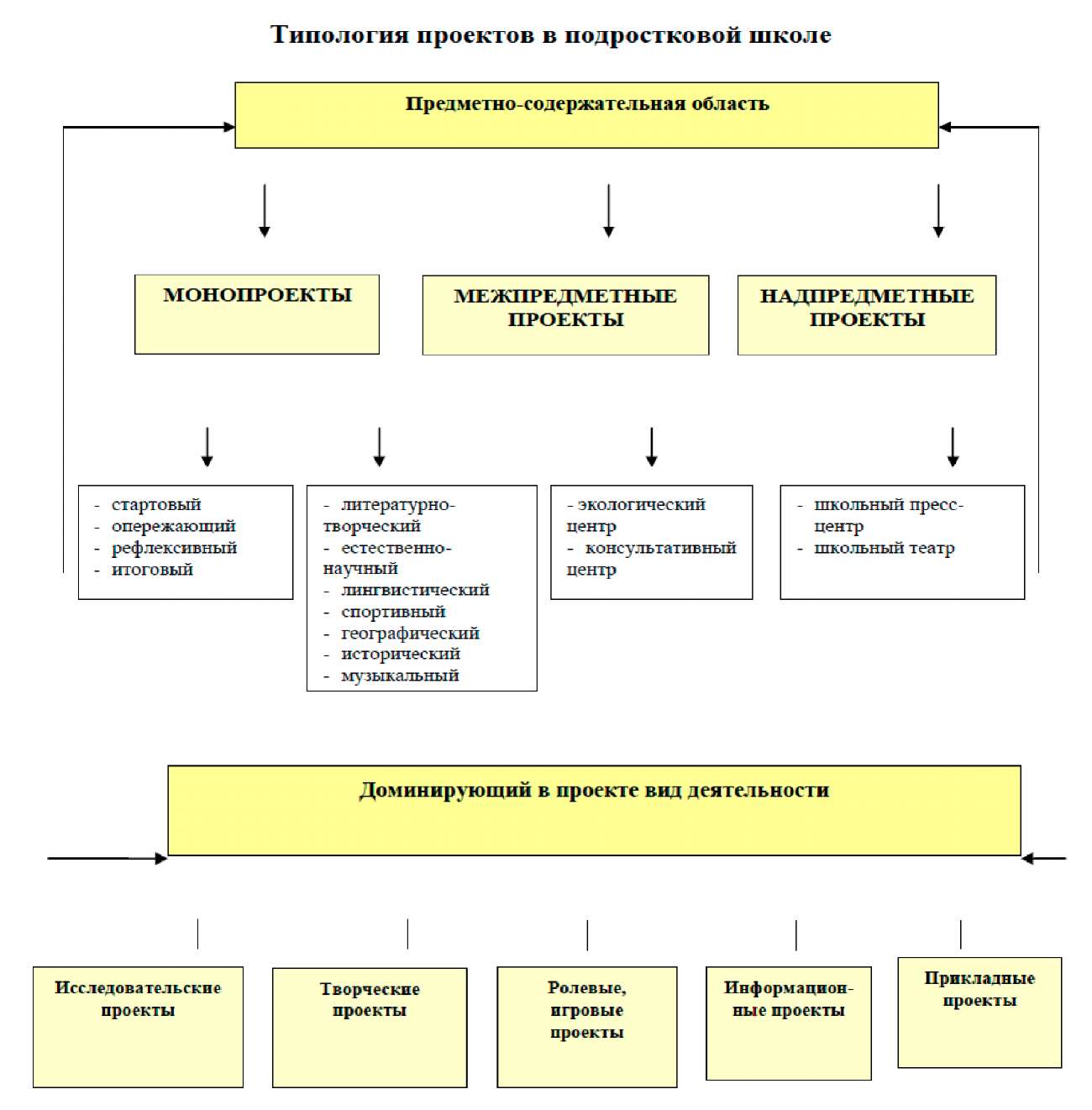 4. Результаты и оценивание учебно-исследовательской и проектной работышкольниковПри организации проектной и исследовательской деятельности ключевым результатом образования является способность ученика к моменту завершения образования действовать самостоятельно, инициативно и ответственно при решении учебных и практических задач. Эта способность является основой компетентности в разрешении проблем, всех частных компетентностей. Такую способность можно назвать учебно-практической самостоятельностью.Эта способность обнаруживается только в ситуациях, требующих действовать и организовывать (планировать) свои действия. Учебно - практическая самостоятельность проявляется лишь в ситуациях, не имеющих заранее зафиксированного способа разрешения (результата).Важнейшей составляющей учебно-практической самостоятельности является ответственность, которая проявляется в:умении определить меру и границы собственной ответственности;умении отличить процесс от результата (процесс не оценивается внешним экспертом, а результат предъявляется аудитории для оценки);формировании контрольно-оценочной самостоятельности.О сформированности ответственного действия можно судить по тому, насколько ученик научился отличать оцениваемые (во всех видах) действия и продукты от своих неоцениваемых действий.Оценивание в подростковой школе превращается в самостоятельную деятельность учащихся и педагогов, что является важнейшей характеристикой введения проектных форм работы в учебный процесс. Сами формы и приемы оценивания при этом не столь важны. На разном этапе обучения роль оценивания должна быть разной.На этапе 5-6-х классов дети впервые по-настоящему сталкиваются с ситуацией свободного выбора, постепенно учатся планировать свои действия и двигаться к осуществлению замысла. Это этап пробы себя в ситуации свободного действия. Оценка проектной деятельности (проектной задачи на этом этапе) носит, скорее, иллюстративный характер. О формировании ответственного проектного действия говорить еще рано.Главный образовательный результат - умение различать виды работ и виды ответственности за них (именно различать, но еще не реализовывать ответственность).На этапе 7-9-х классов ученики приобретают необходимые навыки - планирования, целесообразного действия, оформления проектов, их презентации и т.п. Поскольку к концу 9 класса необходимо спланировать собственный образовательный проект - профиль продолжения образования, мера ответственности за собственную работу возрастает. На этом этапе различается: жесткое (критериальное) оценивание и сферы, где оценка условна и субъективна.Проектная и учебно-исследовательская деятельности не просто дополняют традиционные формы обучения. Эти деятельности оказывают свое влияние на все аспекты образовательного процесса. Они поляризуют образовательное пространство, открывают его в сферу внешкольной деятельности, в направлении образовательной деятельности, в направлении образовательной и профессиональной перспективы школьников, превращает оценивание в самооценивание, вводит школьника в сферу социальных отношений.5. Оценка сформированности ключевых компетентностей в рамках оценивания учебно-исследовательской и проектной деятельностиВ процессе проектной деятельности учащегося возможна с помощью специальных оценочных процедур исключительная возможность оценки уровня сформированности ключевых компетентностей, в частности, решения проблем, поскольку обязательным условием реализации метода проектов в школе является решение учащимся собственных проблем средствами проекта. Также по целому ряду оснований - способов деятельности, владение которыми демонстрирует учащийся, - можно выявить также уровень сформированности таких компетентностей, как работа с информацией и коммуникация.С этой целью разработаны специальные уровневые критерии и оценочные бланки. В специальных таблицах приводятся для каждого уровня показатели освоения той или иной компетентности на входе (качественное изменение по сравнению с предыдущим уровнем) и на выходе (увеличение доли самостоятельности учащегося или усложнение того способа деятельности, владение которым он должен продемонстрировать).Предполагается, что первый уровень осваивается учащимся в начальной школе, второй - в 5-6 классах, третий - в 7-9 классах, четвертый - на старшей ступени.Требования и критерии оценки уровня сформированности ключевых компетентностей учащихся (для оценки проектной деятельности).Оценочные бланки позволяют фиксировать уровень учащегося по каждому критерию. При этом предполагается, что по некоторым составляющим той или иной компетентности ученик может оказаться на более высоком или низком уровне, чем тот, который он демонстрирует в целом. Таким образом, оценочные бланки позволяют отмечать продвижение ученика, основные пробелы и успехи в освоении того или иного способа деятельности, включая показатели предыдущего и последующего уровней по отношению к тому, на котором, предполагается, находится учащийся той или иной ступени обучения.Рекомендуется разъяснить учащимся критерии оценки их проектной деятельности и давать качественную оценку продвижения учащегося. При необходимости выставлять отметку рекомендуется ориентироваться на общий балл и принимать за основу отсчета средний балл по уровню, на котором проводится оценка. При этом учащийся может набрать минимальное количество баллов по одним позициям и количество баллов, превышающее требование к данному уровню, - по другим.Поскольку переход учащегося на новый уровень освоения компетентности (или его продвижение внутри уровня) нередко связаны с увеличением его самостоятельности в рамках проектной деятельности, рекомендуется фиксировать ту помощь, которую оказывает учитель при работе над проектом, на оборотной стороне бланка.Объектами оценки являются портфолио проектной деятельности учащегося, презентация продукта, а также наблюдение за работой в группе и консультацией. Субъекты оценки в первых двух случаях могут быть разными: руководитель проекта, другие педагоги; при оценке презентации - также учащиеся и родители. Наблюдение и оценку рабочих листов портфолио проектной деятельности проводит только руководитель проекта.Продукт, полученный учащимся, не является объектом оценки, поскольку его качество очень опосредованно указывает на уровень сформированности компетенции учащегося в целом (т.е. соорганизации внешних и внутренних ресурсов для решения проблемы). Вместе с тем, факт получения учащимся продукта является обязательным для легализации оценки. Проводить оценку на основании наблюдения за работой в группе и консультациями необходимо с момента начала проекта, но другие объекты могут быть оценены лишь по завершении проекта, т.е. после получения продукта.Другими словами, получение продукта в рамках метода проектов является единственным свидетельством того, что проект состоялся, а значит, деятельность учащегося может быть оценена.Объектом оценки являются рабочие листы портфолио проектной деятельности учащегося.Показатели и критерии сформированности ключевых компетентностей в рамках оценивания учебно-исследовательской и проектной деятельности представлены в Приложении 4.Проектная деятельностьУчебно-исследовательская деятельностьПроект направлен на получение конкретного запланированного результата — продукта, обладающего определёнными свойствами и необходимого для конкретного использованияВ ходе исследования организуется поиск в какой-то области, формулируются отдельные характеристики итогов работ. Отрицательный результат есть тоже результатРеализацию проектных работ предваряет представление о будущем проекте, планирование процесса создания продуктаЛогика построения исследовательской деятельности включает формулировку проблемы исследования, выдвижениеЭтапы учебно-исследовательской деятельностиВедущие умения учащихся1. Постановка проблемы, создание проблемной ситуации, обеспечивающей возникновение вопроса, аргументирование актуальности проблемыУмение видеть проблему приравнивается к проблемной ситуации и понимается как возникновение трудностей в решении проблемы при отсутствии необходимых знаний и средств;Умение ставить вопросы можно рассматривать как вариант, компонент умения видеть проблему;Умение выдвигать гипотезы - это формулирование возможного варианта решения проблемы, который проверяется в ходе проведения исследования;Умение структурировать тексты является частью умения работать с текстом, которые включают достаточно большой набор операций;Умение давать определение понятиям - это логическая операция, которая направлена на раскрытие сущности понятия либо установление значения термина.2. Выдвижение гипотезы, формулировка гипотезы и раскрытие замысла исследования.Для формулировки гипотезы необходимо проведение предварительного анализа имеющейся информации.3. Планирование исследовательских (проектных) работ и выбор необходимого инструментарияВыделение материала, который будет использован в исследовании;Параметры (показатели) оценки, анализа(количественные и качественные);Вопросы, предлагаемые для обсуждения и пр.4. Поиск решения проблемы, проведение исследований (проектных работ) с поэтапным контролем и коррекцией результатов включают:Умение наблюдать, умения и навыки проведения экспериментов; умение делать выводы и умозаключения; организацию наблюдения, планирование и проведение простейших опытов для нахождения необходимой информации и проверки гипотез; использование разных источников информации; обсуждение и оценку полученных результатов и применение их к новым ситуациям; умение делать выводы и заключения; умение классифицировать.5. Представление (изложение) результатов исследования или продукта проектных работ, его организация с целью соотнесения с гипотезой, оформление результатов деятельности как конечного продукта, формулирование нового знания включают.Умение структурировать материал;обсуждение, объяснение, доказательство, защиту результатов, подготовку, планирование сообщения о проведении исследования, его результатах и защите; оценку полученных результатов и их применение к новым ситуациям.Вид проектаСтартовыйОпережающий РефлексивныйОпережающий РефлексивныйИтоговыйЦельОбеспечение индивидуальной траектории развития учащихсяОбеспечение индивидуальной траектории развития учащихсяОбеспечение индивидуальной траектории развития учащихсяОбеспечение индивидуальной траектории развития учащихсяЦельОпределение основных задач и планирование их решения. Создание «карты» предмета.Развитие навыковсамостоятельнойучебнойдеятельности.Отслеживание усвоения понятий, способов действий, законов и т.п.Определение целостного понимания и знания изучаемого предметного содержания.Место в УВПВ начале учебного года.В рамках творческих лабораторий по ходу изучения материала.После изучения важной темы.В конце учебного года.НазначениеЗадаетиндивидуальнуютраекториюпродвиженияучащихся впредметномматериале.Определенная частьпредметного материала выносится на самостоятельную работу.Сформированные понятия, способы действий, открытые законы и т.п. переносятся в новую, нестандартную ситуацию для выявления и устранения пробелов в учебном материале.Подводятся итоги года по данному предмету.Деятельность учащихсяВыбирают подход к изучению предметного материала с учетоминдивидуальных склонностей и интересов.- ставят перед собой задачу, - планируют, - осуществляют, - проводят контроль и оценку на всех этапах выполнения проекта.осмысливают учебный материал,пробуют использовать его в новой для себя ситуации,рефлексируют.Осуществляют проектную деятельность в полном объеме как исследовательскую.РезультатПроект как план изучения предметного материала.Фиксируется в тетради и корректируется по мере исполнения.НавыкиПроект как отчетоб изученномсамостоятельнопредметномсодержании.Навыкисамостоятельнойучебнойдеятельности.Проект какрезультатусвоения важногопредметногоматериала.Навыкиисследовательской и творческой деятельности.Проект как результат усвоения предметного содержания в целом.целеполагания и планирования.